Application Form6th “Holocaust by Bullets” seminar for teachers I hereby declare that I wish to participate in the “Holocaust by Bullets’ teacher training seminar to be on 22-24th September 2022 organised by the Holocaust Memorial Centre, Budapest and Yahad-in -Unum. Please provide me with the following services/facilities during the seminar (underline the relevant responses):Meals:									YES / NOFOOD preferences 				No special needs / vegetarian/allergy/ etc:Accommodation:							YES / NOCompensation for Travel Expenses:					YES / NO Notes:Meals: During the seminar the Memorial Centre is going to provide meals for the participants during the training.Accommodation: The Memorial Centre will provide accommodation for participants who are not residents in Budapest for two nights (22-23rd September) in a nearby hotel. Participants must share a room with a fellow participant. Compensation for travel expenses: The Memorial Centre will compensate for Hungarian participants travel expenses, while Yahad-in Unum will compensate for international train/bus/plane tickets of the participants between Budapest and the place of residence of the participants up to 200 euros. Unfortunately, we are not able to compensate for the travel expenses for participants coming by car. According to 5. § (1/a) of Law CXII of 2011 on the right to self-determination as regards information and freedom of information, I hereby agree that my personal data may be used during the 6th “Holocaust by Bullets” seminar for teachers organised by the Holocaust Memorial Centre. By signing this application form, I agree to participate in the seminar. Participation may be withdrawn until 31th August by sending an email to the following email address: oktatas@hdke.huBy signing this application form, I agree to provide the necessary Covid 19 vaccine certificates and test results on arrival. In case the participant fails to attend the seminar for any reason, the participant is obliged to pay for his/her accommodation and meals within 15 days. Deadline for Application: 15th June 2022………………., ………day……………. month 2022.…………………………………………………………………Signature of Applicant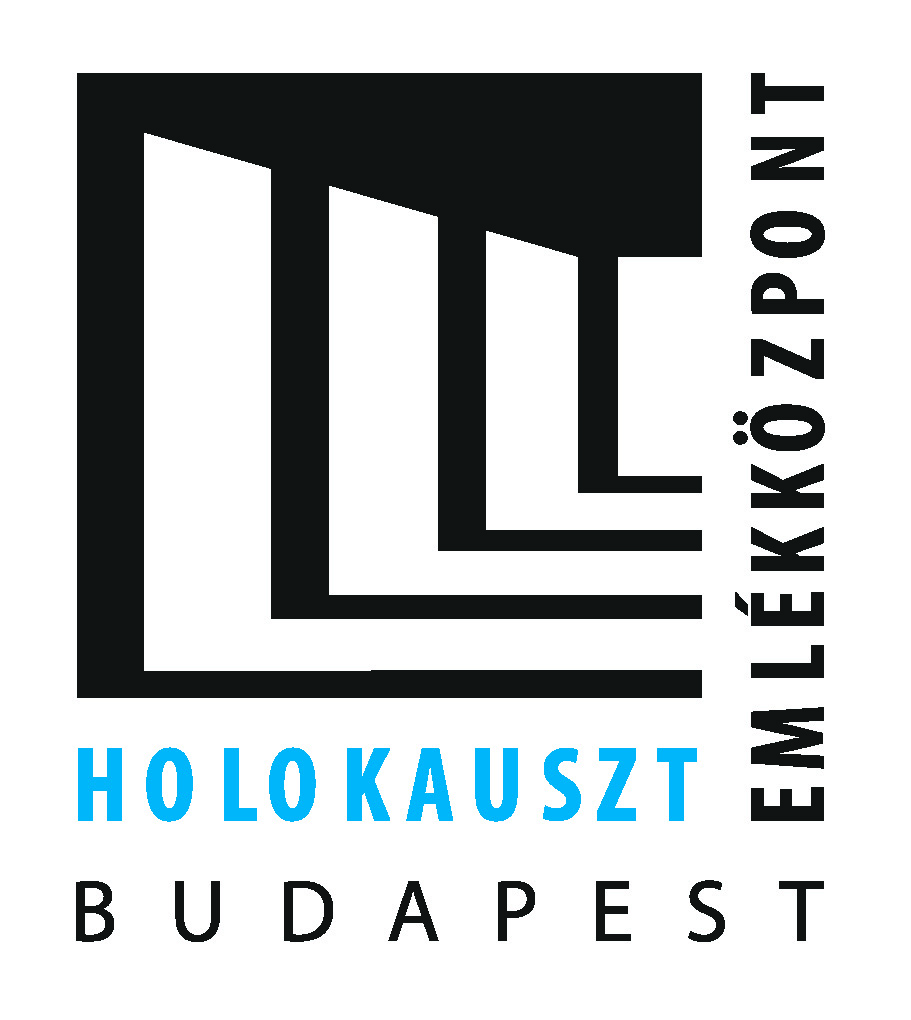 HOLOCAUST MEMORIAL CENTERH-1094 Budapest, Páva utca 39.tel.: (+36 1) 455 3333Email: info@hdke.huwww.hdke.huName:Maiden Name:Place and Date of Birth:Mother’s Name:Nationality:Address:Postal address (if different):Telephone; mobile no.:E-mail:Qualifications:Name of School/ Workplace:Address of School/Workplace:Occupation:Subjects taught:Have you taken part in a Yahad-seminar before (in France or elsewhere) ?